CTHC Spring Dinner Meeting Minutes 04/26/2018     The meeting was called to order at 7:08 pm by Chairman R. Tibbetts (Rodman).  Roll Call of Towns/Villages showed 10 towns and 2 villages in attendance for the meeting with representatives from Constableville, Harrisburg, Lewis, Leyden, Martinsburg, Osceola, Pinckney, Redfield, Rodman, Town and Village of Turin and West Turin present. Also present as guests were two of the Tug Hill Commissioners, two members of the Tug Hill staff, and fifteen other guests for a total attendance of 40 people.  Introductions followed roll call.Minutes:  The minutes of the September 28, 2017 fall meeting were reviewed (see attached).  A motion was made by L. Wojnowski (T/Turin) and seconded by T. Thisse (Martinsburg) to accept the minutes as presented.  All were in favor.Reports: Financial Report – A copy of the Financial Report as of April 25, 2018 was presented by Chairman R. Tibbetts (Rodman) for review by members (see attached).  Year-to-Date Carryover: $43,553.79; Receipts to Date: $615.86; Distributions to Date: $3,818.93; Current Net Funds Available: $40,350.72.  Following review a motion was made by A. Millick (Leyden) and seconded by R. White (Leyden) to accept the report as presented.  All were in favor.  At this point at 7:13 pm the meeting was recessed for dinner.  The meeting reconvened at 8:01 pm and the agenda continued.Election of Officers:  Chairman Tibbetts (Rodman) presented the proposed slate of officers for 2018 as follows:  Roger Tibbetts, Chairman; Doug Dietrich, Vice Chairman; Carla Bauer, Secretary; Stephen Bernat, Director; Ian Klingbail, Director; Rosalie White, Director and Paulette Walker, Director.  Chairman Tibbetts then opened the floor for nominations – there were none offered.  G. Stinson (Rodman) moved that the polls be closed and that the Secretary cast one ballot for the slate of officers proposed by the Chairman (as above), seconded by T. Thisse (Martinsburg).  All were in favor.  Speakers: Ryan Piche, Erik Virkeler, Cassandra Buell, Jackie Mahoney and Kristin Aucter from Lewis County were the speakers for the evening. They discussed the County’s plans for future economic development and discussed the current impact of recreation and tourism on the County’s economy and their plans to capitalize on this area of development.  Several questions were asked by Council members including about the need to pressure state legislators to change some access laws for ATVs, especially on state lands and concerns from the municipalities about the impact on infrastructure and the costs associated with maintenance and repair of the same from damage from recreational uses.Tug Hill Commission Topics:Minimum Maintenance Roads – K. Malinowski (THC) reported that they have gotten some support for the issue from some statewide partners including the Association of Towns, the Adirondack Association of Towns and Villages, the NYS Town Highway Superintendent’s Association, the NYS County Highway Superintendent’s Association and the NYS Snowmobile Association.  They are trying to emphasize how important this legislation is to town budgets.  The legislation is in the Assembly Transportation Committee still and they are trying to get it to move.  They are also talking to the Adirondack Mountain Club again to see if we can get their support to help move the bill.  Finally, the West Turin case is currently on appeal with the next hearing set for 5/14.     Planning Resolutions – P. Street (THC) announced that the Town of Redfield has adopted a zoning law recently.  While they were working on it a question came up about their having a comprehensive plan.  There has been planning work done in the region since the 1970’s most of it done with the CTHC towns working together.  He drew up a sheet which broke out all of the planning documents that Redfield has been part of (see attached) and the town board has passed a resolution outlining the documents.  He would like to do something similar for all of the CTHC towns to outline the planning work they have been involved in which serves as their comprehensive plan.            Fort Drum JLUS, weather radar, siting boards (wind issues) – K. Malinowski (THC) presented a summary of the Joint Land Use Study (JLUS) which DANC has been conducting for Fort Drum (see attached) which is now final.  If anyone wants more information it is available online and it has a mapper section.  Regarding the Montague weather radar, they are trying to understand the mapping and zones around it, so they have been talking to the National Weather Service and NOAA.  She will try and have more information for a future meeting.  She also mentioned that none of the Article X siting boards for any of the three wind projects in our area has had their second local representatives appointed by the Assembly as yet.      Commission Updates – K. Malinowski (THC) reported that the Commission’s local leaders survey is out in the mail and asked people to please answer them and send them in as they are used to send a report to our state officials about how the Commission is doing.  She also mentioned the date of the SuperCOG meeting which will be held 5/30 at the Redfield Fire Hall.  The Commission’s 45th anniversary is this year and their new book should be out in November for their annual meeting.  She also mentioned some upcoming training events, the Black River Watershed conference on 6/2 (see attached flyer) and a grant preparedness training in Port Leyden on 4/30.Old Business:  Village Invitations – R. Tibbetts (Rodman) welcomed members from two of our villages who were at the meeting for the first time: Alan Klossner and Cody Meneilly from Constableville and Dennis Fazekis from Turin.                                 Any other old business - None New Business:   Proposed Work Goals for 2018 – The proposed work goals for 2018 were presented and reviewed (see attached).  A motion was made by L. Wojnowski (T/Turin) and seconded by G. Stinson (Martinsburg) to accept the work goals for 2018 as presented.  All were in favor.                               Special Areas: update and approval of Turin’s map – The SEQR form for this action was filed out and a negative declaration was entered for the action (see attached).  The “Resolution for Local Reserve Plan Amendment and Filing” was read and a motion was made by J. Gillette (T/Turin) and seconded by D. Fazekis (V/Turin) to accept the resolution as presented (see attached) and incorporate the updated Special Areas map for T/Turin into the regional map.  All were in favor.                              Town of Adams Interest in Joining CTHC – The Town of Adams had expressed interest in joining the CTHC and has locally approved to do so if approved by the Council.  Supervisor Dave Kellogg was at the meeting to comment and meet everyone.  A motion was made by D. Dietrich (Martinsburg) and seconded by M. Harmych (Pinckney) to accept the Town of Adams as a member of the CTHC.  All were in favor.  As with the Villages the dues for the first year of membership for Adams will be waived.  A. Kimball (CR) will get the new IMA drawn up and out to the municipalities for approval.                                  Any other new business - NoneSupervisor’s Topics:  G. Stinson (Rodman) spoke about the annual SNIRT run, which had 4,819 people registered to ride.  He didn’t hear of many issues, except one accident, one high speed chase and some problems with Denning Rd. due to the late snow break-up.                                        T.  Thisse (Martinsburg) asked Ryan Piche, Lewis Co. Manager, how the shared services meeting (which was also tonight) had gone.  Mr. Piche remarked about the possibility of a shared certified sewer operator, a comprehensive EMS plan and looking at the possibility of dissolutions and Fire Department consolidations.  With no other business before the Council, a motion was made at 8:58 pm by D. Fazekis (V/Turin) and seconded by E. Hayes (West Turin) to adjourn the meeting.  All were in favor. Member CommunitiesWebsite:  tughillcouncil.com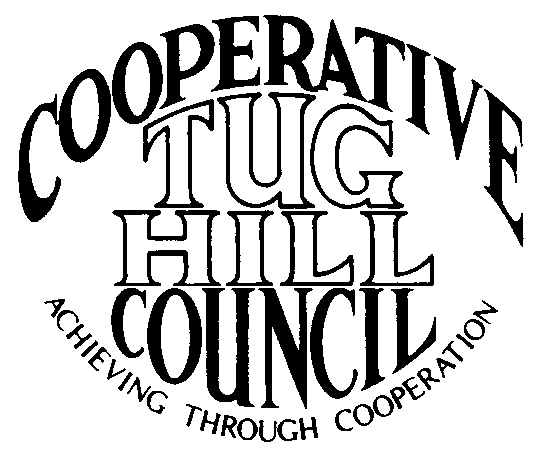 Executive CommitteeROGER TIBBETTS, ChairDOUGLAS DIETRICH, Vice ChairCARLA BAUER, SecretaryIAN KLINGBAIL, DirectorSTEPHEN BERNAT, DirectorROSALIE WHITE, DirectorPAULETTE WALKER, DirectorContact: Angie Kimball, Circuit RiderPO Box 34, Redfield NY, 13437Email: angie@tughill.orgCell   315-480-6857Home 315-599-8825